           我院学生赴京山智能制造产业园中心见习为加深学生对人工智能的认识，丰富专业知识及实践能力，了解行业就业需求，2018年5月16日，计算机工程学院李平老师、孙银老师带领15级数字媒体技术和15级科学与技术2班学生到京山智能制造产业园进行参观见习。在软通动力智能制造创新中心，观看了园区的新科技视频展示，扫地机器人、3D打印机、全程智能化七色印刷机、医疗机器人以及软通动力开发的智慧城市设计与仿真平台、京山城市规划模型等。在湖北视贝电器公司，参观了智能机器人、智能扫地机器人、空气净化器等为代表的智能生活电器的生产线。最后在软通动力创新体验中心，由武汉软通教育总经理向学生们介绍我国互联网行业的现状、发展前景及当前各领域对计算机专业的人才需求。通过本次见习，开阔同学们的视野，增加了同学们对人工智能领域的认识，增强了对本专业知识的学习兴趣，同学们深深地感到自己所学的专业就业前景好。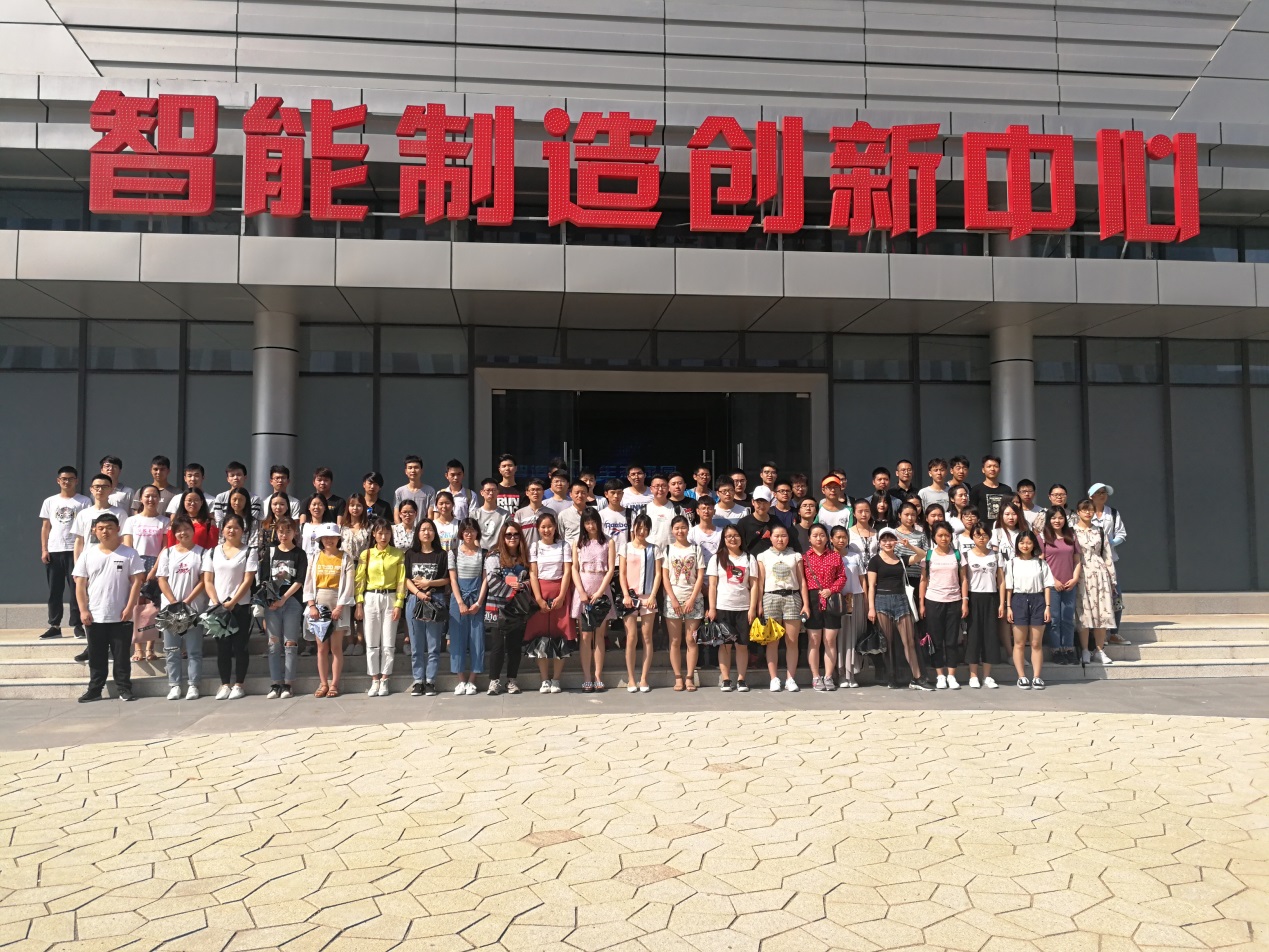 